2023 GOLF MEMBERSHIP (cost +tax)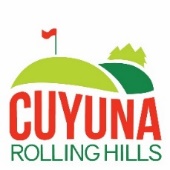 2023 CART MEMBERSHIP (cost +tax)2023 	MEMBER OWNED CART MEMBERSHIP (cost +tax)OTHER (cost +tax)									                               TOTAL DUE   $__________PLEASE PRINT AND FILL OUT COMPLETELYName: ______________________________ Cell Phone: ___________________ Email: _____________________________________Spouse (on membership): ________________________ Cell Phone:____________________ Email: ____________________________
Minor Children to be listed on membership: _______________________________________________________________Address: ____________________________________________City:__________________ZIP:_______________□ You may use my/our emails for club email newsletters/updates □ Enclosed is my payment by cash or check (made payable to Cuyuna Rolling Hills Golf)□ Please charge my credit card (plus 3% processing fee)  
   Card #______________________________ Exp: ___/___/___3-digit code: ________If payment is received before March 17th, 2023 you will receive the credit in your account.
Cuyuna Rolling Hills Golf ● PO Box 40 ● Deerwood, MN 56444MEMBERSHIP TYPE	ANYTIMETWILIGHT (after 3 pm)TOTALSINGLE MEMBERSHIP$740.56+$54.44 = $795 $600.69+$44.31 = $645MARRIED COUPLE$1,010.48+$74.52 = $1085$805.59+$59.41 = $865     DEPENDENT CHILD$139.69+$10.31 = $150JUNIOR (17 and under)$302.68+$22.32 = $325$256.11+$18.89 = $275ADULT 18 -24 $395.81+$29.19= $425$325.96+$24.04= $350ADULT 25 - 30 $582.07+$42.93= $625 $493.59+$36.41= $530High School Golf Team Member$232.83+$17.17= $250TYPESEASON CART PASSSINGLE   $339.93+$25.07= $365COUPLE $507.57+$37.43=$545TYPECART TRAIL FEE	SINGLE   $186.26+$13.74=$200COUPLE   $256.11+$18.89= $275CART STORAGEGas- $256.11+$18.89 = $275Electric- $321.30+$23.70 = $345	TYPEDRIVING RANGE 
  Season pass per person$162.98+$12.02= $175.00MGA HANDICAP CARD   $32.59+$2.41= $35CLUB ACCOUNT
(food, beverage, merchandise)Deposit amount is your choice